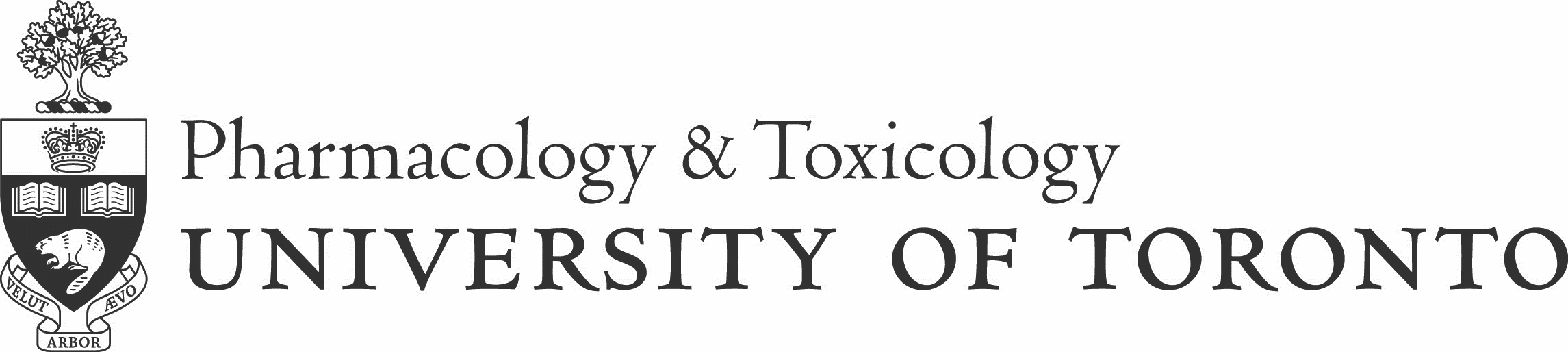 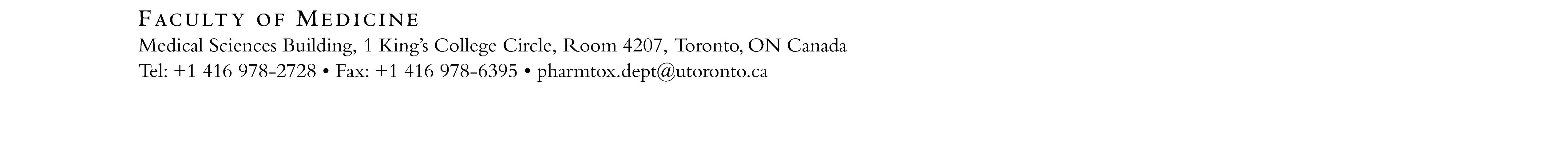 Lecture Based Teaching Assistantship Application Form 2023-2024The University of Toronto is strongly committed to diversity within its community and especially welcomes applications from visible minority group members, women, Aboriginal persons, persons with disabilities, members of sexual minority groups, and others who may contribute to the further diversification of ideas. Applicant Name:Applicant Name:Student Number: Student Number: Email: Email: Phone Number:Phone Number:Department:Department:Program: Undergrad     MSc     MSc-ACP     PhD     PostdocProgram: Undergrad     MSc     MSc-ACP     PhD     PostdocYear in Program (as of September 2023): Year in Program (as of September 2023): Research Supervisor (if applicable): Research Supervisor (if applicable): Course Code of Position(s) applied for (please rank in order of preference): Course Code of Position(s) applied for (please rank in order of preference): Course Code of Position(s) applied for (please rank in order of preference): Course Code of Position(s) applied for (please rank in order of preference): 1.      2.      2.      3.      What is your background experience in Pharmacology and/or Toxicology? Please include relevant coursework.What is your background experience in Pharmacology and/or Toxicology? Please include relevant coursework.What is your background experience in Pharmacology and/or Toxicology? Please include relevant coursework.What is your background experience in Pharmacology and/or Toxicology? Please include relevant coursework.Which of the following areas do you have experience with? Please check all that apply:Which of the following areas do you have experience with? Please check all that apply:Which of the following areas do you have experience with? Please check all that apply:Which of the following areas do you have experience with? Please check all that apply: Behavioural Pharmacology Biochemical/Molecular Pharmacology Biochemical/Molecular Pharmacology Cardiovascular Pharmacology      Clinical Pharmacology      Co-op / PEY / Professionalism Co-op / PEY / Professionalism Drug Metabolism Endocrine Pharmacology Immunopharmacology Immunopharmacology Pharmacokinetics Receptor Pharmacology Signal Transduction Signal Transduction ToxicologyOther (please specify):      Other (please specify):      Other (please specify):      Other (please specify):      Please submit the following documents in a single PDF file to: undergrad.pharmtox@utoronto.ca  Application Form Cover Letter Résumé / CV Academic Transcripts (web printouts are acceptable)Please submit the following documents in a single PDF file to: undergrad.pharmtox@utoronto.ca  Application Form Cover Letter Résumé / CV Academic Transcripts (web printouts are acceptable)Please submit the following documents in a single PDF file to: undergrad.pharmtox@utoronto.ca  Application Form Cover Letter Résumé / CV Academic Transcripts (web printouts are acceptable)Please submit the following documents in a single PDF file to: undergrad.pharmtox@utoronto.ca  Application Form Cover Letter Résumé / CV Academic Transcripts (web printouts are acceptable)